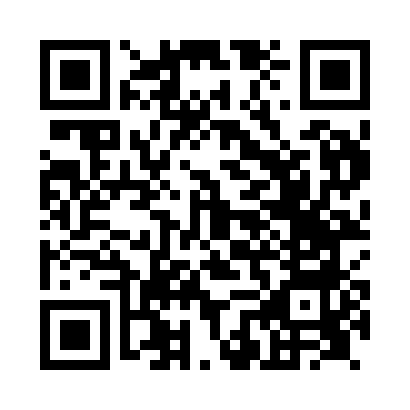 Prayer times for South Tidworth, Hampshire, UKMon 1 Jul 2024 - Wed 31 Jul 2024High Latitude Method: Angle Based RulePrayer Calculation Method: Islamic Society of North AmericaAsar Calculation Method: HanafiPrayer times provided by https://www.salahtimes.comDateDayFajrSunriseDhuhrAsrMaghribIsha1Mon3:034:561:116:469:2511:182Tue3:044:561:116:469:2511:183Wed3:044:571:116:469:2411:184Thu3:044:581:116:469:2411:185Fri3:054:591:116:459:2411:176Sat3:055:001:116:459:2311:177Sun3:065:011:126:459:2211:178Mon3:075:021:126:459:2211:179Tue3:075:021:126:449:2111:1610Wed3:085:041:126:449:2011:1611Thu3:085:051:126:449:1911:1612Fri3:095:061:126:439:1911:1513Sat3:095:071:126:439:1811:1514Sun3:105:081:136:429:1711:1415Mon3:115:091:136:429:1611:1416Tue3:115:101:136:419:1511:1417Wed3:125:111:136:419:1411:1318Thu3:135:131:136:409:1211:1319Fri3:135:141:136:409:1111:1220Sat3:145:151:136:399:1011:1121Sun3:155:171:136:389:0911:1122Mon3:155:181:136:389:0811:1023Tue3:165:191:136:379:0611:1024Wed3:175:211:136:369:0511:0925Thu3:175:221:136:359:0411:0826Fri3:185:231:136:359:0211:0727Sat3:195:251:136:349:0111:0728Sun3:205:261:136:338:5911:0629Mon3:205:281:136:328:5811:0530Tue3:215:291:136:318:5611:0431Wed3:235:311:136:308:5511:01